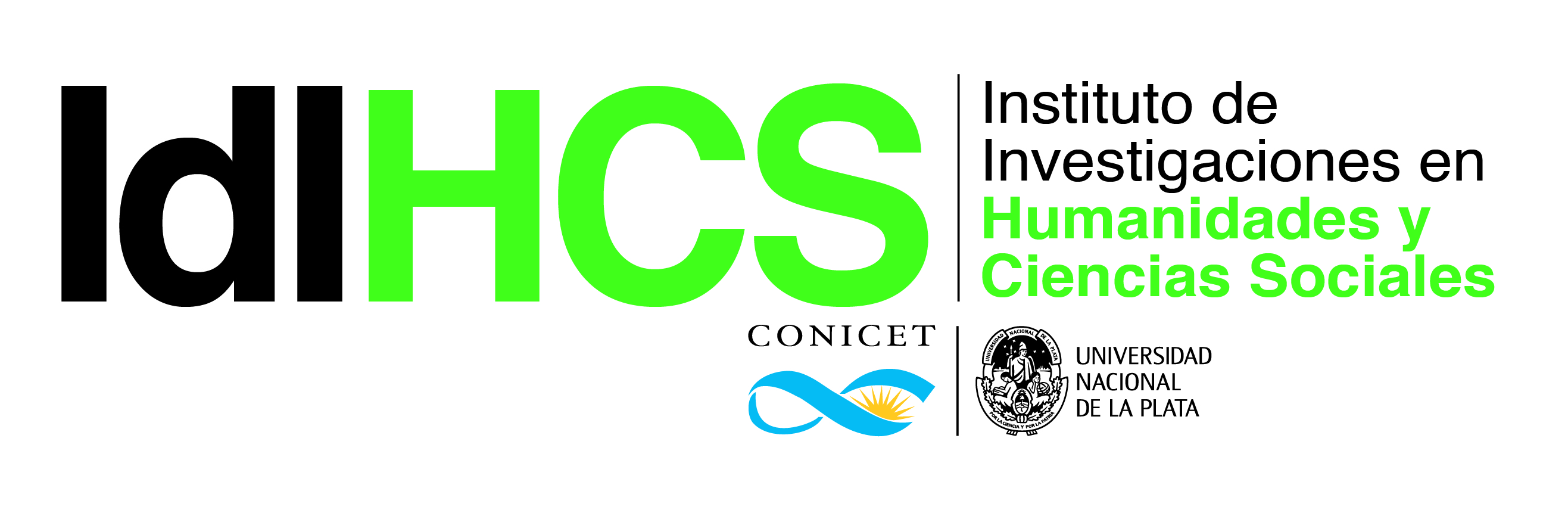 ELECCIONES DE REPRESENTANTES DE MIEMBROS DE LA CARRERA DE PERSONAL DE APOYO  AL CONSEJO DIRECTIVO DEL IdIHCS¿Cómo se integran al Consejo Directivo?Los miembros de la Carrera de Personal de Apoyo a la Investigación (CPA) del CONICET formarán parte del Consejo Directivo del IdIHCS con voz y voto, representados por un (1) miembro titular y un (1) suplente. ¿Quiénes pueden integrarlo?Podrán ser elegidos miembros del CD los/as agentes de la Carrera de Apoyo a la Investigación-CONICET del IdIHCS en sus diferentes categorías (según su nominación actual: Técnico/a Auxiliar, Técnico/a Asistente, Técnico/a Asociado/a, Técnico/a Principal, Profesional Asistente, Profesional Adjunto/a y Profesional Principal).¿Quiénes pueden elegir?Podrán elegir a los/as miembros del CD los/as integrantes del IdIHCS que revistan como CPA permanente del CONICET en la Unidad Ejecutora.ACTO ELECCIONARIO13 al 17 de abril de 2020 de 9 a 16 hs (Of. C- 208)Exhibición de Padrones: Desde el lunes 16 de marzo de 2020 en la cartelera del IdIHCS (edificio C, 2° piso).Impugnación de padrones: Hasta el 25 de marzo de 2020.Oficialización de padrones: 27 de marzo de 2020.Último plazo de presentación de listas: Lunes 30 de marzo de 2020 a las 12 hs. en el IdIHCS.Exhibición e impugnación de listas de candidatos: Hasta el lunes 6 de abril de 2020 a las 12 hs. en el IdIHCS.Oficialización de listas de candidatos: 7 de abril de 2020.Junta Electoral: Guillermo BanzatoNicolás Welschinger